Publicado en Málaga el 27/12/2017 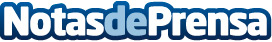 Moneytrans, comprometidos con el mundoLa manera más fácil y segura de enviar dinero a más de 140 países en todo el mundoDatos de contacto:Moneytranshttps://www.moneytrans.eu951015501Nota de prensa publicada en: https://www.notasdeprensa.es/moneytrans-comprometidos-con-el-mundo_1 Categorias: Finanzas Solidaridad y cooperación Ocio para niños http://www.notasdeprensa.es